19 марта в клубе «Центр коми культуры им.Б.Ф.Шахова» МУ «Объединенный центр народной культуры» состоялось собрание граждан по обсуждению проекта «Многообразие культурных традиций: фестиваль «Войвыв дзоридз» («Северный цветок»)» в области этнокультурного развития народов, проживающих на территории Республики Коми в рамках программы «Народный бюджет». Присутствующие активно поддержали социально – культурную инициативу и единогласно проголосовали за проведение фестиваля «Войвыв дзоридз» («Северный цветок») с целью популяризации народной культуры.

Выполнение проекта представляет собой цикл мероприятий: организацию и проведение Дней национальных культур в образовательных учреждениях МОГО «Ухта», игровой программы «Как Ухте на именины» на Первомайской площади, экскурсий в этнографические уголки Центра коми культуры им.Б.Ф.Шахова, Центра немецкой культуры, центра татаро – башкирской культуры, конкурса «Войвыв дзоридз» («Северный цветок»).
#Ухта #народный_бюджет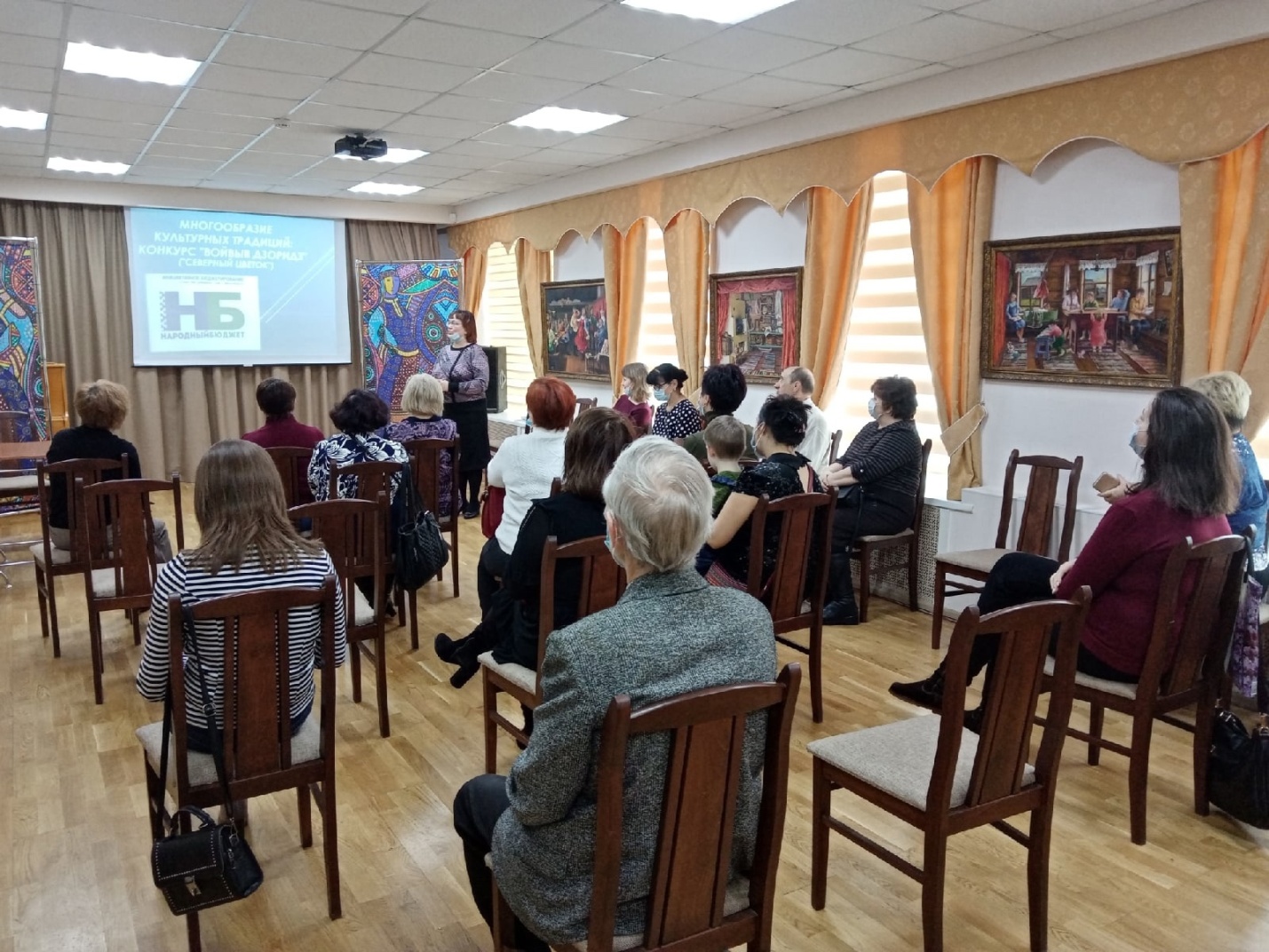 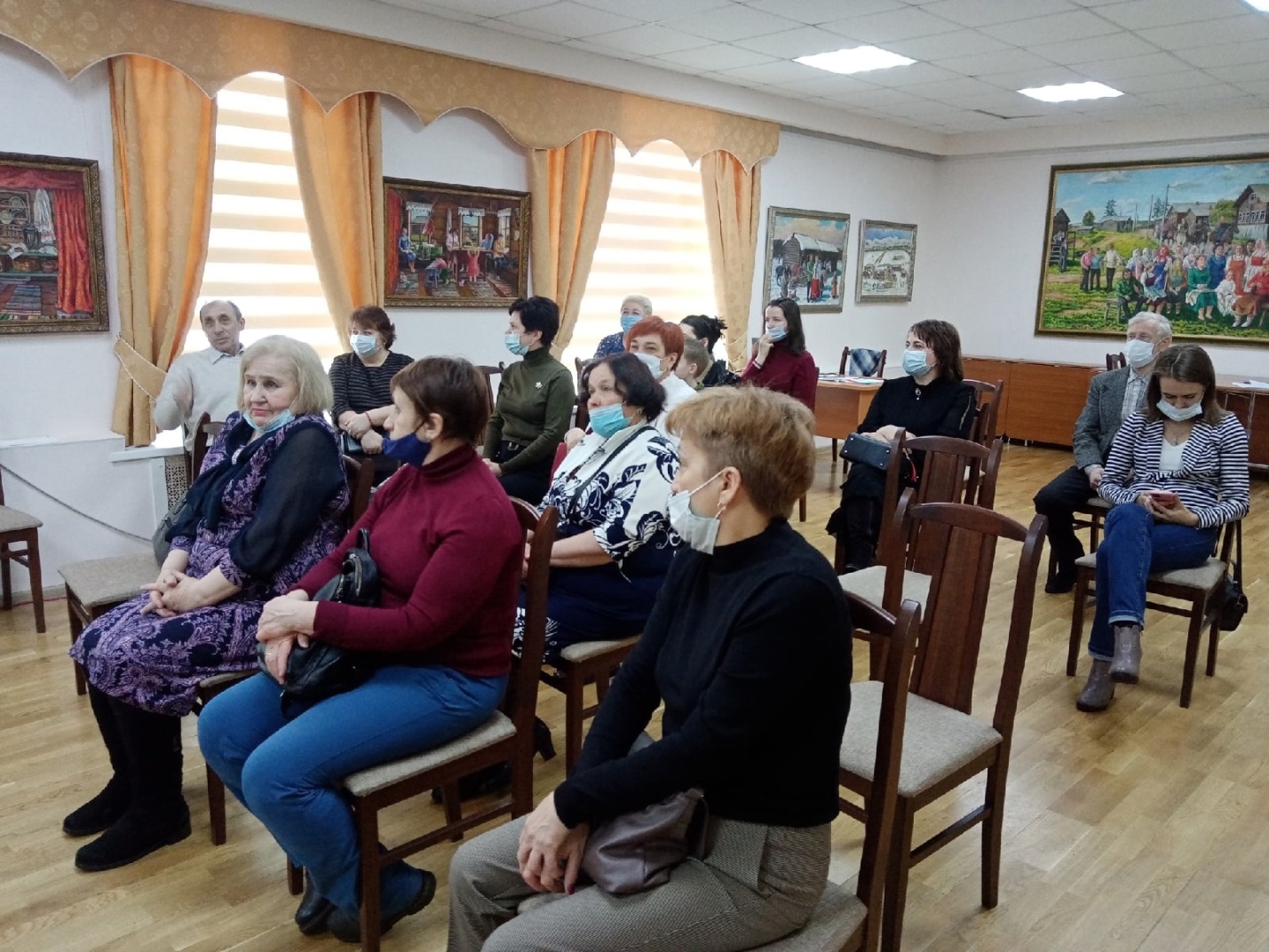 